КОНСУЛЬТАЦИЯ ДЛЯ РОДИТЕЛЕЙ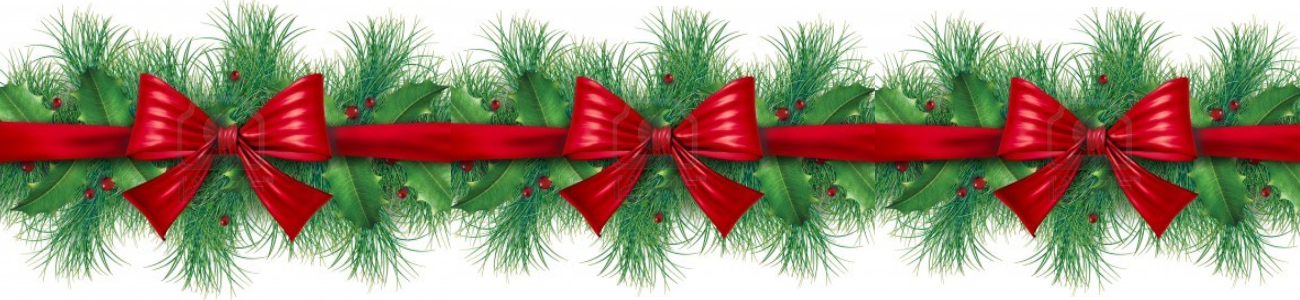 «ГОТОВИМСЯ К НОВОМУ ГОДУ»	Уважаемые родители, приближается любимый праздник всех взрослых и детей – Новый Год! Это сказочный торжество, в котором все ждут сюрпризов, веселых игр, неожиданных встреч и приятных событий. Чтобы праздник запомнился и радовал, родителям также необходимо приложить усилия.	Нужно рассказать ребенку о возникновении праздника, продумать украшения на праздничную елку. Можно совместно с ребенком сделать простые гирлянды, фонарики, снежинки – дети очень любят совместный труд.	Деткам нравится, когда на окнах появляются морозные узоры, и с удовольствием сами вырезают бумажные снежинки и звездочки. Снежинки можно изготовить из самых разных материалов, начиная от офисной бумаги различной плотности и заканчивая столовыми салфетками. Займитесь вырезанием вместе!	В детском саду подготовка к новому году проходит примерно за месяц до праздника. В группе проводятся беседы о празднике, о традициях. Все творческих работах отражается тематика Нового Года. В группе и дома дети разучивают стихи и песни к новогоднему утреннику. Предлагаю вам разучить не сколько стихотворений про зиму, совместно с вашим ребенком.	Пусть в окошко постучится
	В полночь добрый Новый год,
	Всем мечтам поможет сбыться,
	Счастье, радость принесёт!Снег идет, снег идет,
Скоро, скоро Новый год!
Дед Мороз к нам придет,
Всем подарки принесет.	Музыкальный руководитель продумывает сценарий праздника. Учитываются возрастные особенности детей, их творческие, двигательные возможности. На музыкальных занятиях дети разучивают танцы, песни, которые будут показаны на новогоднем празднике; распределяются роли, продумываются костюмы.	Родителям следует выбирать удобный костюм для ребенка, поскольку на протяжении утренника дети двигаются, играют, водят хороводы. Не будьте слишком настойчивыми, если ребенок стеснителен при чтении стихов или в танцах. Помните, что все праздники в детском саду предназначены, в первую очередь, для детей.декабрь 2021г. воспитатель Зоркина Е.А.